EnglishMathsScience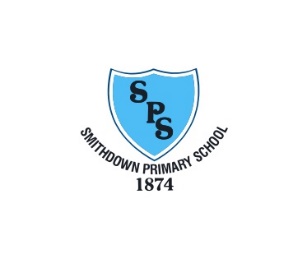 Online Learning Objectives: Write a letterTo write a letter independently (cold task)To discuss and explore the vehicle textTo unpick vocabulary To develop comprehension skills (model text)To analyse features from the text To unpick writers hints To use fronted adverbials To apply expanded noun phrasesTo use inverted commas Suggestions for additional home activities:Daily Lessons Bitesize https://www.bbc.co.uk/bitesize/dailylessonswww.readingeggspress.co.ukwww./worldbook.kitaboo.com/reader/worldbookwww.storylineonline.netwww.oxfordowl.co.uk/for-homewww.pobble365.comwww.literacyshed.comwww.onceuponapicture.co.ukwww.teachitprimary.co.uk/writing-composition-ks2Online Learning Objectives: Multiplication/divisionRecall and use multiplication and division facts for the 3, 4 and 8 multiplication tables Write and calculate mathematical statements for multiplication and division using the multiplication tables that they know, including for two-digit numbers times one-digit numbers, using mental and progressing to formal written methods Solve problems, including missing number problems, involving multiplication and division, including positive integer scaling problems and correspondence problems in which n objects are connected to m objects.Suggestions for additional home activities:www.topmarks.co.uk/maths-gameswww.mathshed.comwww.mathletics.co.ukwww.topmarks.co.uk/maths-games/hit-the-buttonwww.bbc.co.uk/teach/supermoverswww.mathsframe.co.uk/en/resources/resource/477/Multiplication-Tables-Checkwww.whiterosemaths.com/resources/schemes-of-learning/primary-solswww.nrich.maths.orgwww.diagnosticquestions.com/whiterosewww.mathsframe.co.ukwww.play.ttrockstars.comhttps://www.ncetm.org.uk/in-the-classroom/teaching-maths-through-the-pandemic/primary-video-lessons/Online Learning Objectives: Rocks and SoilsTo identify naturally occurring rocks and explore their usesTo investigate different rocks and observe how easily they erode To investigate different rocks and observe their permeabilityTo describe in simple terms how fossils are formed when things have lived and are trapped within a rockTo research Mary Anning To recognise that soils are made from rock and organic matterSuggestions for additional home activities (these may not relate directly to the topic but will provide pupils with further opportunities to work scientifically)Daily Lessons Bitesize Starburst Rock Cycle Activityhttps://littlebinsforlittlehands.com/starburst-rock-cycle/#:~:text=STEP%201%3A%20Cut%20one%20of,into%20a%20ziplock%2FStarburst%20bag.Fossil Excavation at Home https://static1.squarespace.com/static/525d3c81e4b04f0184097802/t/5ecf94bbeca3515b96e63402/1590662332065/Facilitator+Guide_+Fossils.pdfwww.sciencekids.co.nz/experimentsPEHistoryGeographyOnline Learning Objectives:Suggestions for additional home activities:www.gonoodle.comJoe Wicks YouTube workouts Online Learning Objectives: Stone AgeTo discuss and explore key vocabulary To enquire about historical evidence to find out about primary resources during the StoneageTo devise historically valid questions about the significance of the Mesolithic base campsTo use historical evidence and discoveries to write about hunting sites in the Mesolithic period To understand the changes from Mesolithic to the Neolithic To produce a scaled timeline to show the chronology of events throughout the Stone Age period Suggestions for additional home activities:Horrible Histories Daily Lessons Bitesize National Geographic Association kids home learningOnline Learning Objectives: The UKTo find out about the seas and coasts of the UKTo be able to identify and explore major rivers of the UKSuggestions for additional home activities:Daily Lessons Bitesize National Geographic Association kids home learninghttps://www.natgeokids.com/uk/teacher-category/geography/REMusicArtOnline Learning Objectives:We are learning to retell Bible stories when miracles have happened and question whether Jesus really did perform miracles.Suggestions for additional home activities:https://www.bbc.co.uk/bitesize/subjects/z7hs34jOnline Learning Objectives:play and perform in solo and ensemble contexts, using their voices and playing musical instruments with increasing accuracy, fluency, control and expression improvise and compose music for a range of purposes using the inter-related dimensions of music listen with attention to detail and recall sounds with increasing aural memory use and understand staff and other musical notationsappreciate and understand a wide range of high-quality live and recorded music drawn from different traditions and from great composers and musiciansdevelop an understanding of the history of music.Suggestions for additional home activities:Online Learning Objectives:to create (virtual) sketch books to record their observations and use them to review and revisit ideas  to improve their mastery of art and design techniques, (including drawing, painting and sculpture with a range of materials) – Tasks will be open ended with suggestions for medium as children will not have access to the same resources. about great artists, architects and designers in historySuggestions for additional home activities:https://www.natgeokids.com/uk/teacher-category/geography/https://www.bbc.co.uk/bitesize/subjects/zn3rkqtDTICTSpanishOnline Learning Objectives:N/ASuggestions for additional home activities:N/AOnline Learning Objectives:  Stone Age - Ebookselect, use and combine a variety of software (including internet services) on a range of digital devices to design and create a range of programs, systems and content that accomplish given goals, including collecting, analysing, evaluating and presenting data and information  use technology safely, respectfully and responsibly; recognise acceptable/unacceptable behaviour; identify a range of ways to report concerns about content and contact.Suggestions for additional home activities:Online Learning Objectives:Personal questionsNumbers to 30Days of the weekMonths of the yearSuggestions for additional home activities:www.duolingo.com/welcome - SpanishBBC Bitesize